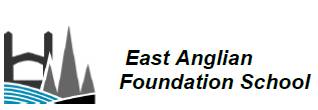 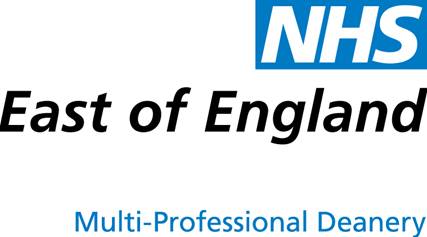 Individual Placement Description James Paget University Hospitals NHS Foundation TrustIt is important to note that this description is a typical example of your placement and may be subject to change.PlacementFoundation Year 1 in AnaestheticsThe departmentThe Anaesthetics department provides a service for the following areas:-Theatre Suite, ICU/HDU, Labour Ward, Accident & Emergency, Diagnostic Imaging CT Scan and MRI Scanner, Hyperbaric Chamber, Medical Admissions Unit/CCU, the Surgical Wards and the Medical Wards. The ICU/HDU has a total of 8 beds.The responsibilities of the Foundation Year 1 trainee will include Anaesthetic duties working under the supervision of a Consultant Anaesthetist. The post will include clerking of patients, initiate routine and emergency care of patients in consultation with the Specialty trainees, Specialty Registrars, Specialty Doctors, Associate Specialists and Consultants.  He/she will be expected to take part in regular acute pain ward rounds and undertake intensive care unit duties.The type of work to expect and learning opportunitiesAll Doctors in hospital posts will generally be ward based during the ‘normal’ working day and expected to deliver the daily medical care of all the patients on their ward irrespective of specialty. The overall educational objectives of the F1 year are to provide the trainee with the knowledge, skills and attitudes to be able to meet the Foundation Programme curriculum.Take a history and examine a patient.Keep an accurate and legible medical record. Prescribe Safely.Manage time and clinical priorities effectively.Communicate effectively with patients, relatives and colleagues.Use evidence, guidelines and audit to benefit patient care.Act in a professional manner at all timesCope with ethical and legal issues which occur during the management of patients within the specialty.Educate patients effectively.Maintain life-long learning and teaching.FY1’s are expected to support undergraduates.Where the placement is basedClinical Supervisor(so) for the placementAll trainees are provided with a named Clinical Supervisor from the list of Clinical Supervisor trainers.Main duties of the placementThe doctor is responsible with other staff for the ward care of patients and the maintenance of the patient’s medical record. They will have opportunity to work with the consultants in outpatients clinics on occasions and also take responsibility for problems arising in the specialty with patients on the ward. They are expected to attend the structured teaching programmers provided by the department. The doctor will be responsible for such other specific clinical duties as allocated by consultants including performing other duties in occasional emergencies and unforeseen circumstances.Typical working pattern in this placementNormal Working Day              0900hrs – 1700hrsEADU/Ward Cover                 0800hrs – 2030hrs The Foundation Year 1 Trainee will participate in a 1:6 full shift system.  shift times and frequency are subject to change. Employer informationThe James Paget University Hospitals NHS Foundation Trust became the first Foundation Trust in  and  on 1st August 2006.The 522 bedded acute hospital at the     in Gorleston is supported by services at , the Newberry Centre Children’s Clinic and other outreach clinics throughout the area.  The hospital employs 3,122 staff. As a  , over one third of the medical students are trained from the . There is a strong national reputation for research and excellence in the quality of training facilities. As a Foundation Trust, there is the ability to develop services to meet the needs of our local community. This means local people and staff are directly involved in decisions about their hospitals and can influence the future. 